TEST DI VERIFICA SUL RISCHIO CHIMICO - Etichettehttps://youtu.be/NfGNXrYtPpQ [rispedire a bedini.r@gmail.com]Nome e cognome:									 Entro quando scompariranno completamente i simboli con uno sfondo arancione dai prodotti immessi sul mercato dell'UE?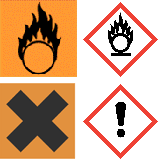 Entro giugno 2017Entro la fine del 2015Entro il 2020Su quale dei seguenti prodotti potrete vedere questo simbolo?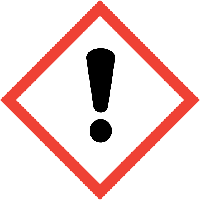 BigiotteriaDetersivo per il bucatoShampooQuesto simbolo si può trovare su contenitori di gas. In quale delle seguenti situazioni questo prodotto può essere pericoloso?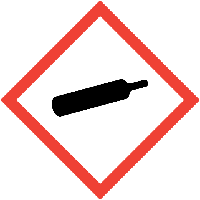 Se viene a contatto con l'acquaSe è esposto al fuocoSe è vuotoCosa significa questo simbolo?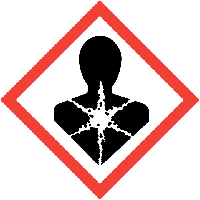 Rischio di esplosioneTiro al bersaglioGrave pericolo per la saluteQuesto simbolo rappresenta vari pericoli per la salute. Quale di quelli riportati qui di seguito è corretto?Può causare una reazione allergica cutaneaNon usare quando siete alla guida o manovrate una macchinaIngresso vietato, proprietà privataSu quale prodotto potete trovare questo simbolo?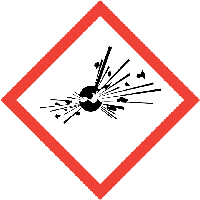 Fuochi artificialiBenzinaPopcornQuesto simbolo si può trovare sui prodotti disostruenti. Cosa dovreste fare in caso di contatto accidentale con gli occhi?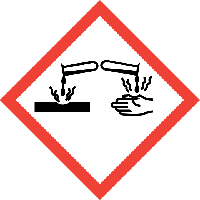 Sciacquare accuratamenteFuggireRaffreddare il bruciore all'occhioCosa significa questo simbolo?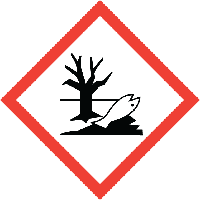 SiccitàPesca vietataPericoloso per l'ambiente acquaticoCosa dovreste fare con un prodotto che presenta questo simbolo?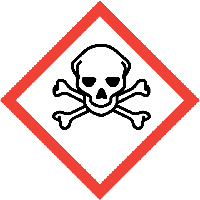 BerloNon usarloManipolare con cautela, può essere letaleSu quale prodotto si può trovare questo simbolo?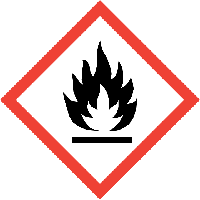 Disinfettante per maniEstintoreTabascoCosa significa questo simbolo?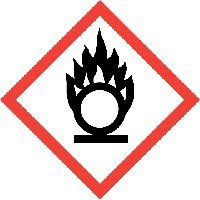 Rischio di radiazioni UVPuò provocare o alimentare un incendioOggetto infiammabileQual è la differenza tra questi due simboli?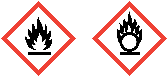 Sono gli stessi, quello a destra è una versione anteriore
Sinistra: infiammabileDestra: potrebbe far divampare una fiamma già accesa o sviluppare un incendio.Sinistra: cespuglio in fiamme
Destra: cerchio di fuocoClasse: 										Data